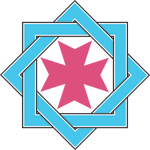 Welcome to Blackheath & Bromley Harriers Athletic Club and the start of the Track Season 2015!Please join us on Tuesday 14th or Monday 20th April at the Track Hut at Norman Park from 7pm.If you are a new parent to BBHAC and want to learn more about the club please come along.If you want to know about the up and coming track season please pop in.We will have a brief introduction from past president Dick Griffin.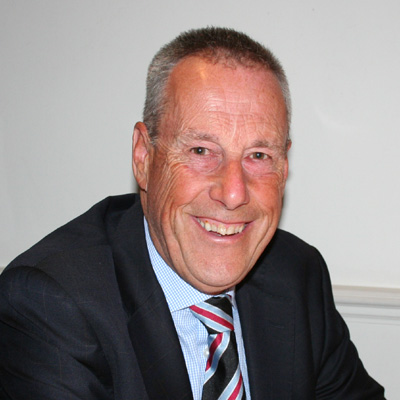 Club kit will be on sale.You can meet the newly appointed parents from the Parent Council, you can learn more about this council and how you can support your child’s athletic club.Free refreshments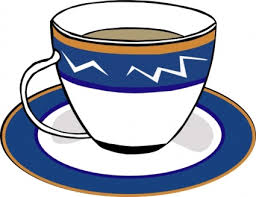 Track & Field Fixture list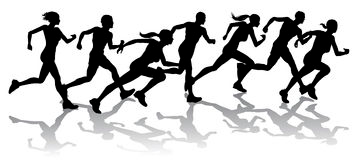 ALL WELCOME!